Name     Pawan Kumar     Pawan Kumar     Pawan Kumar     Pawan Kumar     Pawan Kumar     Pawan Kumar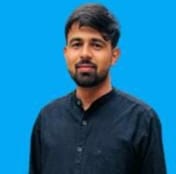 DesignationAssistant professorAssistant professorAssistant professorAssistant professorAssistant professorAssistant professorDepartmentMathematicsMathematicsMathematicsMathematicsMathematicsMathematicsQualification M.Sc. , B.Ed., NET(CSIR) AIR-88, GATE M.Sc. , B.Ed., NET(CSIR) AIR-88, GATE M.Sc. , B.Ed., NET(CSIR) AIR-88, GATE M.Sc. , B.Ed., NET(CSIR) AIR-88, GATE M.Sc. , B.Ed., NET(CSIR) AIR-88, GATE M.Sc. , B.Ed., NET(CSIR) AIR-88, GATEResearch Experience (in years)Total3Total3Total3Teaching     3Teaching     3Teaching     3Research0Research0Contact Details:E-mailpkbalwan123@gmail.comE-mailpkbalwan123@gmail.comE-mailpkbalwan123@gmail.comE-mailpkbalwan123@gmail.comE-mailpkbalwan123@gmail.com       Mobile/Phone8295079640       Mobile/Phone8295079640       Mobile/Phone8295079640Books/Chapters PublishedResearch PublicationsInternational JournalsInternational JournalsNational JournalsNational JournalsInternational ConferencesInternational ConferencesInternational ConferencesNational ConferencesResearch PublicationsResearch Guidance Research Guidance Ph.D.Ph.D.MastersMastersMastersResearch ProjectsResearch ProjectsCompletedCompletedInprogressInprogressInprogressConsultancy ProjectsConsultancy ProjectsCompletedCompletedInprogressInprogressInprogressSeminar/Conference/STTPsSeminar/Conference/STTPsAttendedAttendedOrganized Organized Organized Professional AffiliationsProfessional AffiliationsAwards/ Fellowships etc.Awards/ Fellowships etc.